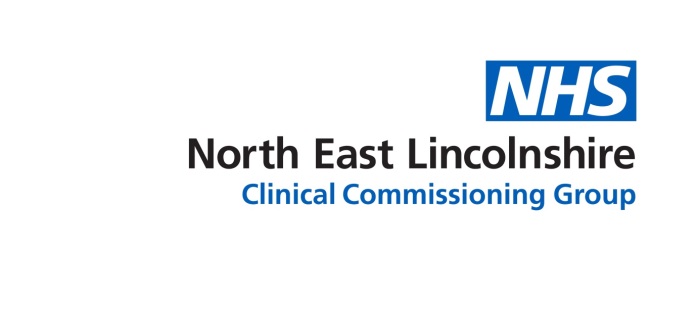 JOINT CO-COMMISSIONING COMMITTEE TO BE HELD ON TUESDAY 3RD OCTOBER 2017   2.00 – 4.00PMAT CENTRE4, IN MEETING ROOM 1AGENDAITEMITEMPAPERLEAD1.Apologies Apologies VerbalMW2.Declarations of Interest  “A conflict of interest is circumstances that risk someone’s ability to apply judgment or act in one role being impaired or influenced by another interest they have.  There is potential for conflicts of interest in both the public (like the NHS and Council) and private sectors (businesses).  While it may not be reasonable or efficient to remove the risk of conflicts of interest entirely, we have to recognize the risks and put measures in place to identify and manage conflicts if they arise.Members to declare any individual or Practice interests that are likely to lead to a conflict or potential conflict that could impact (or have the potential to impact) on any items on the agenda. This should be repeated again at individual item(s) where it is considered a conflict is likely to or could potentially arise.  Avoiding Conflicts of Interest • NELCCGDeclarations of Interest  “A conflict of interest is circumstances that risk someone’s ability to apply judgment or act in one role being impaired or influenced by another interest they have.  There is potential for conflicts of interest in both the public (like the NHS and Council) and private sectors (businesses).  While it may not be reasonable or efficient to remove the risk of conflicts of interest entirely, we have to recognize the risks and put measures in place to identify and manage conflicts if they arise.Members to declare any individual or Practice interests that are likely to lead to a conflict or potential conflict that could impact (or have the potential to impact) on any items on the agenda. This should be repeated again at individual item(s) where it is considered a conflict is likely to or could potentially arise.  Avoiding Conflicts of Interest • NELCCGVerbal MW3.Minutes of the Previous Meeting / Virtual Decision Log Ratification – No virtual Decisions have been taken in this quarter.Minutes of the Previous Meeting / Virtual Decision Log Ratification – No virtual Decisions have been taken in this quarter.Paper MW4.Matters Arising:All matters arising are included as main agenda itemsMatters Arising:All matters arising are included as main agenda itemsPaperMWGOVERNANCEGOVERNANCEGOVERNANCEGOVERNANCEGOVERNANCENo Items under this headingNo Items under this headingSTRATEGY STRATEGY STRATEGY STRATEGY STRATEGY 5.GP Forward View Delivery Plan update Nurse & HCA trainingCare NavigationInternational Recruitment updateVerbalVerbalJW6.Extended Access PlansVerbalVerbalJW7.Latest National GP Survey ResultsPaper Paper JW8.Fully Delegated Commissioning of General Practice ServicesPaperPaperJW9. GP Resilience funding 2017/18PaperPaperGD/JW10.New Models of CarePresentationPresentationGD11.ETTF UpdatePaper Paper GDQUALITY QUALITY QUALITY QUALITY QUALITY No Items under this headingNo Items under this headingOPERATIONALOPERATIONALOPERATIONALOPERATIONALOPERATIONAL12.Requirements for Immediately Necessary TreatmentRequirements for Immediately Necessary TreatmentVerbalJW13.Update regarding PMS VariationsUpdate regarding PMS VariationsPaper GDINFORMATION INFORMATION INFORMATION INFORMATION INFORMATION 14.Primary Medical Services Budget summary Primary Medical Services Budget summary Paper JH      15.Action Summary Sheet GP Development GroupAction Summary Sheet GP Development GroupPaper JW16.Any other businessAny other businessDate & Time of Next Meetings: 			2018 TBCDate & Time of Next Meetings: 			2018 TBCDate & Time of Next Meetings: 			2018 TBCDate & Time of Next Meetings: 			2018 TBC